БАШКОРТОСТАН РЕСПУБЛИКАҺЫ БӨРЙӘН РАЙОНЫ МУНИЦИПАЛЬ РАЙОНЫНЫҢ ИСКЕ СОБХАНҒОЛ АУЫЛ  СОВЕТЫ АУЫЛ БИЛӘМӘҺЕ ХАКИМИӘТЕ 453580, ИСКЕ СОБХАНҒОЛ АУЫЛЫСАЛАУАТ УРАМЫ, 38. тел. (34755) 3-68-00РЕСПУБЛИКА БАШКОРТОСТАН АДМИНСТРАЦИЯ СЕЛЬСКОГОПОСЕЛЕНИЯ СТАРОСУБХАНГУЛОВСКИЙ СЕЛЬСОВЕТМУНИЦИПАЛЬНОГО РАЙОНАБУРЗЯНСКИЙ РАЙОН 453580, с. Старосубхангуловоул. Салавата, 38 тел. (34755) 3-68-00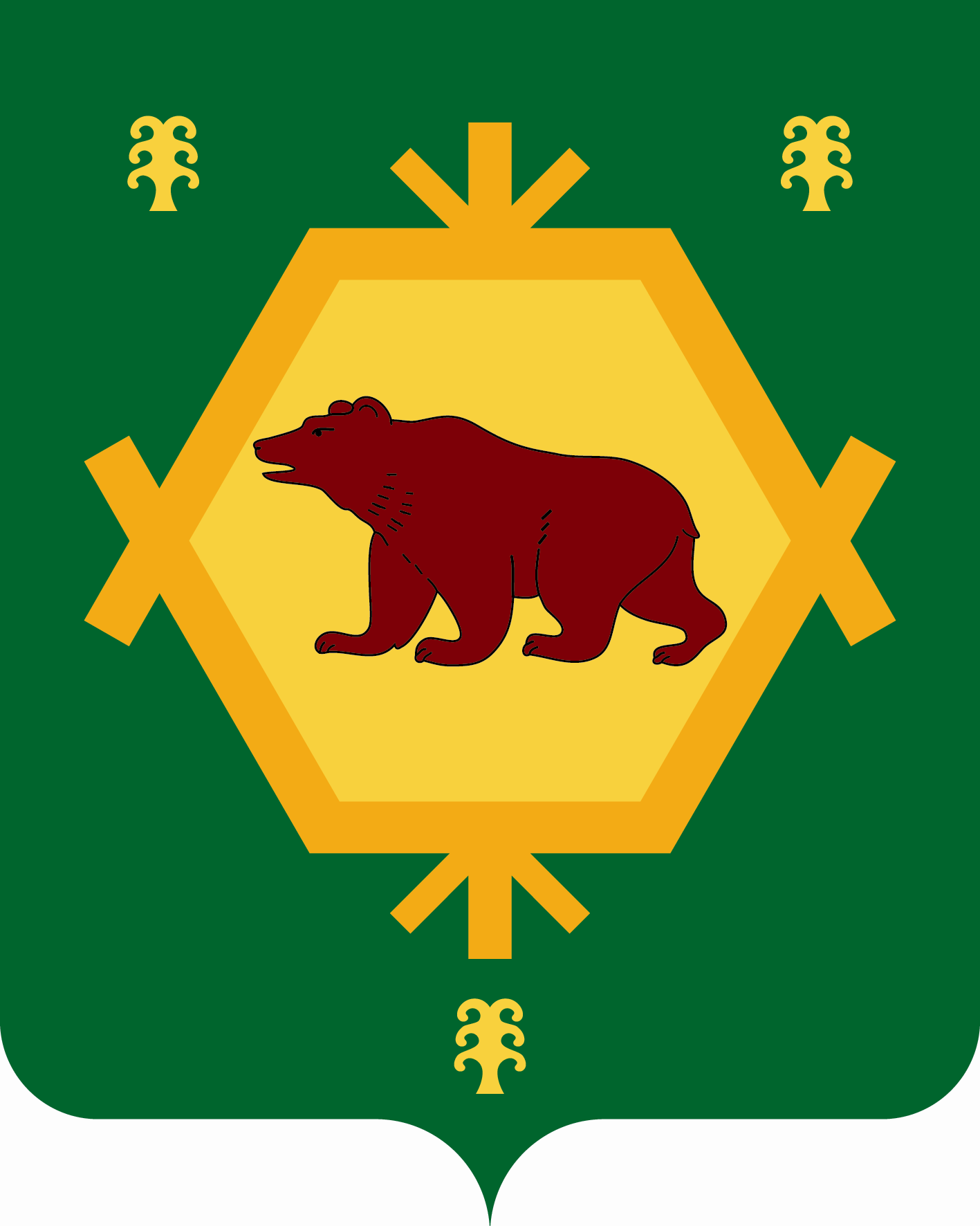 __________________________________________________________________КАРАР							ПОСТАНОВЛЕНИЕ«___» _______ 2017 й.      	№ 6/1-п                	   «___» _______ 2017  г.О признании утратившим силу постановление СП Старосубхангуловский сельсовет от 14 апреля 2014 г. № 7/1-п «Об утверждении Административного регламента администрации сельского поселения Старосубхангуловский  сельсовет муниципального района Бурзянский район Республики Башкортостан «Муниципальный земельный контроль»»Согласно решению Совета СП Старосубхангуловский сельсовет муниципального района Бурзянский район РБ от 24 ноября 2016 года №3-11/58 «Об утверждении Соглашения между Советом муниципального района Бурзянский район РБ и Советом СП Старосубхангуловский сельсовет МР Бурзянский район РБ о передаче полномочия» Администрация сельского поселения Старосубхангуловский сельсовет муниципального района Бурзянский район Республики Башкортостан   ПОСТАНОВЛЯЕТ:1. Признать утратившим силу постановление СП Старосубхангуловский сельсовет от 14 апреля 2014 г. № 7/1-п «Об утверждении Административного регламента администрации сельского поселения Старосубхангуловский  сельсовет муниципального района Бурзянский район Республики Башкортостан «Муниципальный земельный контроль»»2. Настоящее постановление обнародовать на информационном стенде администрации сельского поселения Старосубхангуловский сельсовет муниципального района Бурзянский район Республики Башкортостан по адресу: 453580, Республика Башкортостан, Бурзянский район, с. Старосубхангулово, ул. Салавата, 38.3.Контроль над исполнением настоящего постановления оставляю за собой.Глава сельского поселения                                                        И.Б. Каскинбаев